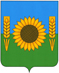 РОССИЙСКАЯ ФЕДЕРАЦИЯОРЛОВСКАЯ ОБЛАСТЬАДМИНИСТРАЦИЯ УРИЦКОГО РАЙОНАОТДЕЛ ОБРАЗОВАНИЯПРИКАЗ      23 января 2015 года                                                                               № 9п.НарышкиноО закреплении определенной территории Урицкого района за общеобразовательными организациямиВ соответствии с постановлением Главы администрации Урицкого района от 16 января 2015 года № 19 «О закреплении определенной территории Урицкого района за конкретной общеобразовательной организацией» и в целях обеспечения реализации прав всех граждан на получение начального общего, основного общего и среднего общего образованияп р и к а з ы в а ю :1. Закрепить за муниципальными бюджетными общеобразовательными организациями  района определенные территории согласно приложению 1.2. Руководителям муниципальных бюджетных общеобразовательных организаций  района :- обеспечить прием граждан, проживающих на территории, закрепленной за общеобразовательной  организацией;- разместить настоящий приказ на информационном стенде  организации, а также в сети Интернет на официальном сайте общеобразовательной организации.3. Специалисту по программному обеспечению компьютерного оборудования (Прокопов А.В.) разместить данный приказ на сайте отдела образования.4. Контроль за исполнением настоящего приказа возложить на Аношину Н.В., заместителя начальника отдела образования.Приложение 1к приказу отдела образования                                                                                от 23 января 2015 года № 9Территории Урицкого  района (населенные пункты),закреплённые за общеобразовательными организациями   района № п/пОбщеобразовательные организации Урицкого района Орловской областиНазвание улицы, поселка, села, хутора 1МБОУ средняя общеобразовательная школа № 1 п. Нарышкиноп. Нарышкино: улицы: Горького, Ленина (нечетная сторона - дома № 1-89, четная сторона - дома №2-90), Немкова (нечетная сторона – дома № 33-157, четная сторона – дома № 74 -158), Пушкина, Розы Люксембург, 129 Стрелковой дивизии, Гуськова, Машкарина, Садовая, Чапаева (дома 3 1-24)Микрорайоны: Южный, Восточный, переулок Березовый, переулок Ягодный,  улица Зеленая, улица Молодежная, улица СолнечнаяПереулки: 1-ый Ленинский, 2-ой Ленинский, Лесной, Промышленный, СоветскийСело: СергиевскоеПоселки: Воронцово, Заречный, Пробуждение, Колос, НовосергиевскийДеревни: Бутово, Ванино, Горяново, Котово, Кулига, Мелынки, Титово,  Титово-Мотыка, Шамордино, Щелкуново,  Ледно2МБОУ- Средняя общеобразовательная школа № 2 п. Нарышкиноп. Нарышкино: улицы: Ленина (нечетная сторона - дома № 91- 187, четная сторона- дома № 92 - 276), Немкова (нечетная сторона – дома № 1-31, четная сторона – дома № 2 -72),Привокзальная, Ревкова,  Русанова, Тургенева, Чернышевского, Чапаева –дома № 25 -72, 1-ая Комсомольская, 2-ая Комсомольская, Артема, Гагарина, Дзержинского, Заводская, Зеленый Ров, Краснопрудная, Лескова, Лермонтова, Некрасова, Октябрьская, УрицкогоБаза связиВодокачкаМикрорайоны: Строителей, МикрорайонПереулки: 1-ый Октябрьский, 2-ой Октябрьский,3-ий Октябрьский, Грановского Дом , дом , дом .Поселки: Володарский, ПобедительДеревни : Кошелево, Круглица, Лукьянчиково, Озерово, Рог3МБОУ - Богдановская средняя общеобразовательная школа Село ГеоргиевскоеПоселки: Богдановский, Гагаринский, ОрешокДеревни : Богдановка, Боевка, Гнеушево, Юшково, Верхняя Богдановка, Григорово, УжаринкаХутор Сеина4МБОУ - Больше-Сотниковская  средняя общеобразовательная школаПоселки:  Большевик, Восход,  Наугорский,  Пригожевский,  Советский, Тихий, Ясная ПолянаДеревни: Большое Сотниково, Васильевка,  Малое Сотниково, Моргаевка, Погорелец5МБОУ Бунинская средняя общеобразовательная школаСела : Бунино, ПарамоновоДеревни: Елагенские дворы,  Заветово, Терехово,Тиньковские дворы, Черногрязка, Шубино, Глазуново, Провоторово, Юшково6МБОУ Городищенская средняя общеобразовательная школаСело ГородищеПоселки: Лебедёк, Сеножатное, Новая Слобода, ЧелищевскийДеревни: Александровка, Алексеевка, Воробьевка, Карелкино, Криволожка, Лебедка, Оболешево, Селихово, Сидячее, Спесивцево7МБОУ Муравлевская средняя общеобразовательная школаСело Муравлево Поселок СанаторияДеревни: Белолуново,  Борщёвка, Мешково8МБОУ -  Подзаваловская средняя общеобразовательная школаСело ПодзаваловоПоселки: Красная Нива, Красная свободаДеревни: Постниково, Солнцево, Сопово, Талызино, Александровка, Бибиково, Муратово, Ново-Марково, Тулупово, Холх.9МБОУ -  Хорошиловская средняя общеобразовательная школаПоселки: Заревка, ЛенинскийДеревни: Бобраки, Лески, Слободка, ХорошиловоХутор Останино10МБОУ Максимовская основная  общеобразовательная школаСело Дашково.Поселки: Зеленый куст, Красная Зорька, Леденский,  Максимовский, Ново- Георгиевский, Объединение, Советский, Новосергиевский11МБОУ - Луначарская основная  общеобразовательная школаПоселки: Ясная Поляна, Новолуние, Утинский, Садовый, Деревни : Луначары, Афанасьевка,Ашихменка, Мерцалово, Михайловка, Хмелевая, Белый Колодец, ОстровнаСело Шеньшино12МБОУ -  Себякинская  основная  общеобразовательная школаПоселки: Кондревский, Красная Звезда, Прогресс, Юдины дворыДеревни: Кондрево, Пикалово, Себякино, 13МБОУ - Теляковская  основная  общеобразовательная школаПоселки: Бунинский,  Комаровец, Краснознаменский, Светлое утроДеревни: Бунино, Квасово, Кривцово, Курниково, Радомль, Савинки, Теляково, Шахово14МБОУ «Первомайская  основная  общеобразовательная школа»Поселки: , СовхозныйДеревни:  Галкино, Головино, Грачевка, Жиляево, Лукино, Сенькино, Старо-Марково, Чуркино, Щелкановка, Юшино.Станция ШаховоСело Архангельское.